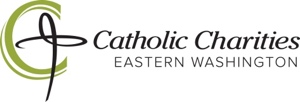 Contact:Andy Robideaux (509) 455-3046 | andy.robideaux@cceasternwa.orgCATHOLIC CHARITIES LAUNCHES OUR “WALK WITH US” SPRING FUNDRAISING CAMPAIGNSpokane, Wash., April 6, 2023 – Catholic Charities is launching our “Walk with Us,” Spring Fundraising Campaign today. This campaign will culminate at our annual Catholic Charities Gala on Friday, May 19 at the Davenport Grand.  Our “Walk with Us” campaign will support our clients in their journeys toward stability and hope. Catholic Charities provides life-saving services through our 16 programs located in the 13 counties of Eastern Washington.  To get involved and help support the WWU campaign please click on the link below to watch our video and donate today! www.cceasternwa.org/walkwithus  About Catholic Charities Eastern WashingtonCatholic Charities Eastern Washington affirms the dignity of every person, partnering with parishes and the greater community to serve and advocate for those who are vulnerable, bringing stability and hope to people throughout Eastern Washington.###